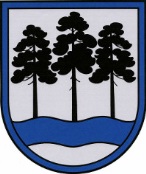 OGRES  NOVADA  PAŠVALDĪBAReģ.Nr.90000024455, Brīvības iela 33, Ogre, Ogres nov., LV-5001tālrunis 65071160, e-pasts: ogredome@ogresnovads.lv, www.ogresnovads.lv SAISTOŠIE NOTEIKUMIOgrēPar pabalstiem aizbildņiem un aizgādņiemIzdoti saskaņā arPašvaldību likuma44.panta otro daļuVispārīgie jautājumiSaistošie noteikumi nosaka Ogres novada pašvaldības (turpmāk – pašvaldība):vienreizēja pabalsta apmēru aizbildņiem;pabalsta apmēru pilngadīgo aizbildnībā esošu personu aizgādņiem;vienreizēja pabalsta piešķiršanas un izmaksas kārtību aizbildņiem un pilngadīgo aizbildnībā esošo personu aizgādņiem (turpmāk – pabalsti).Tiesības saņemt vienreizēju pabalstu aizbildnim ir personai, kura ar Ogres novada Bāriņtiesas (turpmāk – bāriņtiesa) lēmumu iecelta par aizbildni bērnam un saskaņā ar normatīvajos aktos noteiktajām prasībām uzsāk pildīt aizbildņa pienākumus, un nodrošina bērnam ikdienas aprūpi un audzināšanu.Tiesības saņemt pabalstu pilngadīgo aizgādnībā esošo personu aizgādņiem ir personai, kuru bāriņtiesa ir iecēlusi par aizgādni vai pagaidu aizgādni (turpmāk – aizgādnis) pilngadīgai personai, kurai tiesa ir ierobežojusi rīcībspēju vai pilngadīgai personai, kurai ir nodibināta pagaidu aizgādnība (turpmāk – aizgādnībā esoša persona), ja:aizgādnībā esošas personas deklarētā dzīvesvieta ir Ogres novada administratīvajā teritorijā;aizgādnībā esošas personas deklarētā dzīvesvieta līdz ievietošanai ilgstošas sociālās aprūpes un sociālās rehabilitācijas institūcijā vai specializētajā ārstniecības iestādē personām ar garīga rakstura traucējumiem (turpmāk – institūcija) ir bijusi Ogres novada administratīvajā teritorijā.Pabalstu apmēriVienreizēja pabalsta apmērs aizbildnim, arī gadījumos, ja ir iecelti vairāki aizbildņi, kurš nodrošina ikdienas aprūpi un audzināšanu bērnam, kuram ir nodibināta aizbildnība, ir 500 euro par katru aizbildnībā nodoto bērnu.Pabalsta apmērs aizgādnim par katru aizgādnībā esošo personu ir:ja aizgādnībā esoša persona nedzīvo institūcijā, 30 euro mēnesī (turpmāk – ikmēneša pabalsts);ja aizgādnībā esoša persona dzīvo institūcijā, 30 euro gadā (turpmāk – ikgadējais pabalsts).Pabalstu piešķiršanas un izmaksāšanas kārtībaBāriņtiesa pēc lēmuma pieņemšanas par aizgādņa vai aizbildņa iecelšanu, informē aizgādni vai aizbildni par tiesībām saņemt pabalstu.Aizgādnis vai aizbildnis var pieprasīt pabalstu, iesniedzot iesniegumu (turpmāk – iesniegums) Ogres novada Sociālajā dienestā (turpmāk – sociālais dienests) vienā no šādiem veidiem: elektroniski – nosūtot uz sociālā dienesta oficiālo elektronisko adresi;elektroniski – nosūtot parakstītu iesniegumu ar drošu elektronisko parakstu sociālajam dienestam uz elektronisko pasta adresi ogressd@ogresnovads.lv;nosūtot iesniegumu sociālajam dienestam pa pastu;iesniedzot iesniegumu sociālajā dienestā;iesniedzot iesniegumu tuvākajā pašvaldības klientu apkalpošanas centrā vai valsts pārvaldes vienotajā klientu apkalpošanas centrā.Papildus informāciju, kas nepieciešama lēmuma pieņemšanai par pabalsta piešķiršanu, sociālais dienests saņem no bāriņtiesas. Sociālais dienests pieņem lēmumu viena mēneša laikā no iesnieguma saņemšanas dienas par pabalsta piešķiršanu vai atteikumu to piešķirt.Pabalsta apmērs par nepilnu termiņu tiek noteikts proporcionāli: dienu skaitam ikmēneša pabalsta aprēķinā;pilnu mēnešu skaitam ikgadējā pabalsta aprēķinā.Pabalstu izmaksā uz iesniegumā norādīto Latvijas Republikas kredītiestādes vai pasta norēķinu sistēmas kontu šādā termiņā: Ikmēneša pabalstu par iepriekšējo mēnesi līdz kārtējā mēneša 15.datumam;Ikgadējo pabalstu par iepriekšējo gadu līdz kārtējā gada 15.janvārim.Aizgādnim ir pienākums piecu dienu laikā paziņot sociālajam dienestam par apstākļiem, kas varētu būt par pamatu pabalsta apmēra maiņai vai pabalsta izmaksas izbeigšanai (aizgādnībā esošas personas deklarētās dzīvesvietas maiņa; aizgādnībā esošas personas ievietošana institūcijā; aizgādnībā esošas personas atgriešanās dzīvesvietā no institūcijas; aizgādnībā esošas personas nāvi u.c.).Ja aizgādnis nav izpildījis šo noteikumu 12.punktā minētos nosacījumus, bet ir saņēmis pabalstu, aizgādnim ir pienākums pārmaksāto pabalsta summu atmaksāt labprātīgi sociālajam dienestam. Ja aizgādnis pārmaksāto summu neatmaksā labprātīgi, to normatīvajos aktos noteiktajā kārtībā piedzen tiesas ceļā.Pabalstu aizgādnībā esošas personas aizgādnim izmaksu pārtrauc vai izbeidz, ja:aizgādnībā esoša persona mainījusi deklarēto dzīvesvietu ārpus Ogres novada administratīvās teritorijas, izņemot šo noteikumu 3.2. apakšpunktā minēto gadījumu;aizgādnis vai aizgādnībā esoša persona ir mirusi;bāriņtiesa pieņēmusi lēmumu par aizgādņa atcelšanu, atstādināšanu vai atlaišanu no aizgādņa pienākumu pildīšanas;tiesa aizgādnībā esošajai personai atcēlusi rīcībspējas ierobežojumu, izbeigusi pagaidu aizgādnību vai beidzies tiesas nolēmuma darbības termiņš par pagaidu aizgādnības nodibināšanu.Bāriņtiesa nekavējoties informē sociālo dienestu par šo noteikumu 14. punktā un  14.3.apakšpunktā noteikto lēmumu pieņemšanu.Lēmuma apstrīdēšanas un pārsūdzēšanas kārtībaSociālā dienesta amatpersonas lēmumu var apstrīdēt sociālā dienesta vadītājam.Sociālā dienesta vadītāja lēmumu var pārsūdzēt tiesā Administratīvā procesa likumā noteiktajā kārtībā.Noslēguma jautājumsAtzīt par spēku zaudējušiem Ogres novada pašvaldības 2021.gada 26.oktobra saistošos noteikumus Nr.26/2021 “Par pabalstiem aizbildņiem un aizgādņiem” (Ogrēnietis”, 2021, Nr.15B (606B)).Domes priekšsēdētāja vietnieks                                                                                     G.Sīviņš2023. gada 31.augustāNr.19/2023(protokols Nr.15; 3.)